СП ГБОУ СОШ №3 г.о. Октябрьск «Детский сад №5»ПАМЯТКА ДЛЯ РОДИТЕЛЕЙ«Ребенок и книга».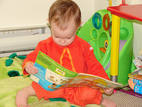 2013г.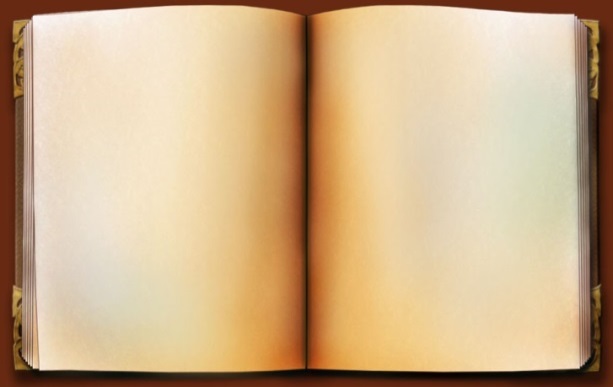 Я-книга! Я-товарищ твой.Будь же бережным со мной!Мой переплет не выгибай-Закладку в меня вкладывай.Привычку скверную оставь-Листая, пальцы не слюнявь.Не забывай меня в саду-Вдруг дождь нагрянет на беду.Меня в бумагу оберни.Где взял меня-туда верни!Запомни! Я твой лучший друг,Но только не для грязных рук.Люби меня, читай, отзывы пиши,Листы не вырывай, в порядке содержи.Советы родителям по приобщению детей к чтению1.Наслаждайтесь чтением сами, тогда дети научатся получать от чтения удовольствие.2.Читайте с удовольствием: цитируйте, заучивайте отрывки, делитесь прочитанным.3.Показывайте ребенку личным примером, что вы цените чтение: покупайте книги, дарите их сами и получайте в качестве подарка.      4.В доме должна быть библиотека.5.Берите с собой детей в библиотеку и учите пользоваться ее фондами.6.Читайте детям вслух с самого раннего возраста. Не подменяйте истинное знакомство с книгой прослушиванием аудиозаписей сказок.7.Детям поначалу лучше читать короткие рассказы, а не большие произведения: тогда у них появится ощущение законченности и удовлетворения.8.Сделайте чтение увлекательным занятием: покажите, что книги полны превосходных идей, которые дети могут использовать в своей жизни.9.Подпишитесь на книги и журналы для ребенка с учетом его интересов.10.Поощряйте чтение (разрешите подольше не ложиться спать, чтобы почитать).    11.Поощряйте дружбу вашего ребенка с детьми, которые любят читать.12.Играйте семьей в настольные игры, которые предполагают чтение.13.Устройте домашний театр: читайте по ролям, используя костюмы и реквизит.14.Чаще спрашивайте мнение детей о книгах, которые они читают.15.Читайте вместе с ребенком.                         